ZÁKLADNÍ UMĚLECKÁ ŠKOLA VE VLAŠIMI                 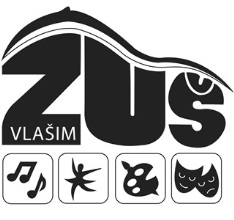 Jana Masaryka 935                                                                                                                                  Telefon:258 01       Vlašim                                                                                                                                      e-mail: IČ: 70838810                                                                                                                                                                                                                                                                                           Ve Vlašimi dne 30.6.2021Věc: Objednávka č. 24/70838810/2021Objednáváme u Vás:NB ASUS X 515JA-BQ675T 15,6“FHD                      za cenu  15 935,55 KčNB ASUS UX 363JA-EM141T 13,3“FHD Touch       za cenu  22 435,55 KčZa kladné vyřízení předem děkuji. Luboš Průša – ředitel ZUŠ VlašimAdresát: CZC.cz s.r.o.1.máje 3236/103Moravská Ostrava703 00 Ostrava